AANVRAAG TOT HET INSTELLEN VAN EENTIJDELIJKE GEOGRAFISCHE UAS-ZONE1. Identiteit van de aanvrager: Publiekrechtelijke rechtspersoon:	     of Privaatrechtelijke rechtspersoon: 	     Vertegenwoordigd door: 	     Hoedanigheid/functie: 		     Adres: 	     Telefoon: 	     E-mailadres: 	     2. Aard van het evenementBeschrijving:Heeft u voor dit evenement een (afzonderlijke) aanvraag voor luchtruimbeperkingen voor bemande luchtvaart (TRA/TSA) ingediend bij het Directoraat-generaal Luchtvaart? 	Ja             	NeenCategorie (aankruisen wat past):	§4.1 Burgerluchtvaartactiviteiten	§4.2 Militaire luchtvaartactiviteiten	§4.3 Specifieke evenementen en activiteiten vanuit het oogpunt van bestuurlijke en gerechtelijke politie §4.3.1 High Risk Events §4.3.2 Noodsituaties, calamiteiten, luchtvaart- en zware verkeersongevallen, enz. §4.3.3 Gevoelige opdrachten van bestuurlijke en gerechtelijke politie §4.3.4 High Visibility Events	§4.4 Andere evenementen (dan bedoeld in §§4.1, 4.2 en 4.3)	§4.5 Bescherming van internationale en nationale instellingen en belangen    Andere:      3. Motivatie van de aanvraag tot het instellen van een tijdelijke geografische UAS-zone (aankruisen wat past en de redenen toelichten)	Veiligheid (safety)Reden/toelichting:     	Beveiliging (security)Reden/toelichting:     	Privacy/bescherming van persoonsgegevensReden/toelichting:     	MilieuReden/toelichting:     4. Plaats en afmetingen van de tijdelijke geografische UAS-zonePlaatsnaam (vb. gemeente):      4.2	Geografische coördinaten (WGS-84) van de tijdelijke geografische UAS-zone 	Indien cirkelvormige zone: middelpunt:    °    ’      ’’N    °    ’      ’’E						straal in nautical miles (1NM = +/- 1,852 km):       NM	Indien veelhoek: coördinaten van de hoekpunten:							   °    ’      ’’N    °    ’      ’’E							   °    ’      ’’N    °    ’      ’’E							   °    ’      ’’N    °    ’      ’’E							   °    ’      ’’N    °    ’      ’’EGewenste hoogte in voet:       ftmet hoogtereferentie (aankruisen wat past):  AGL (boven grondniveau)						 AMSL (boven gemiddeld zeeniveau)5. Data en uren dat de tijdelijke geografische UAS-zone actief isData: 	     Uren: 	     Aankruisen wat past: Lokale tijd (LT) Universal Time Coordinated (UTC)6. Gebruik en toegangsvoorwaarden binnen de tijdelijke geografische UAS-zone(Digitale) handtekening:     Datum:     Aanvraag te richten aan:Directoraat-generaal Luchtvaart, Cel Drones, via e-mail uas.ops@mobilit.fgov.be 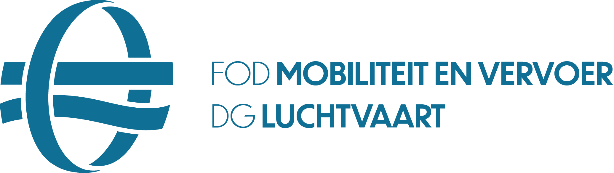 Directoraat-generaal LuchtvaartCel DronesVooruitgangstraat 561210 BrusselTel. 02/277.43.07 (NL)Tel. 02/277.43.08 (FR) e-mail: uas.ops@mobilit.fgov.be☐ No Fly Zone 	                                                  Het is nodig om alle UAS-vluchten te verbieden.Merk op dat dit vliegverbod niet van toepassing is op UAS-vluchtuitvoeringen die zijn uitgesloten van het toepassingsgebied van de Europese regelgeving voor de burgerluchtvaart.☐ Conditional Zone  	                    Het is nodig om bijkomende voorwaarden op te leggen aan bepaalde UAS-vluchten.☐ Conditional Zone  	                    Het is nodig om bijkomende voorwaarden op te leggen aan bepaalde UAS-vluchten.☐ Conditional Zone  	                    Het is nodig om bijkomende voorwaarden op te leggen aan bepaalde UAS-vluchten.☐ Conditional Zone  	                    Het is nodig om bijkomende voorwaarden op te leggen aan bepaalde UAS-vluchten.Merk op dat deze voorwaarden niet van toepassing zijn op UAS-vluchtuitvoeringen die zijn uitgesloten van het toepassingsgebied van de Europese regelgeving voor de burgerluchtvaart1.Merk op dat deze voorwaarden niet van toepassing zijn op UAS-vluchtuitvoeringen die zijn uitgesloten van het toepassingsgebied van de Europese regelgeving voor de burgerluchtvaart1.Merk op dat deze voorwaarden niet van toepassing zijn op UAS-vluchtuitvoeringen die zijn uitgesloten van het toepassingsgebied van de Europese regelgeving voor de burgerluchtvaart1.Merk op dat deze voorwaarden niet van toepassing zijn op UAS-vluchtuitvoeringen die zijn uitgesloten van het toepassingsgebied van de Europese regelgeving voor de burgerluchtvaart1.☐ prior flight authorization from:Which entity?☐ for all UAS operations.☐ for all UAS operations.which procedure?☐ prior flight authorization from:Which entity?☐ for certain UAS operations:Which operations?☐ for certain UAS operations:Which operations?which procedure?☐ particular conditions:☐ for all UAS operations.☐ for all UAS operations.which conditions?☐ particular conditions:☐ for certain UAS operations;Which operations?☐ for certain UAS operations;Which operations?which conditions?☐ access to certain UAS classes only:☐ C0☐ C0☐ C1☐ access to certain UAS classes only:☐ C2☐ C2☐ C3☐ access to certain UAS classes only:☐ C4☐ C4☐ access to certain UAS classes only:☐ C5 (EU-Standard scenario 1)☐ C6 (EU-Standard scenario 2)☐ C5 (EU-Standard scenario 1)☐ C6 (EU-Standard scenario 2)☐ C5 (EU-Standard scenario 1)☐ C6 (EU-Standard scenario 2)☐ UAS equipped with certain technical features:☐ remote ID☐ direct Remote ID☐ direct Remote ID☐ UAS equipped with certain technical features:☐ remote ID☐ other systems:  e.g: network identification…      ☐ other systems:  e.g: network identification…      ☐ UAS equipped with certain technical features:☐ geo awareness system☐ Others: e.g. transponder, geocaging system…      ☐ geo awareness system☐ Others: e.g. transponder, geocaging system…      ☐ geo awareness system☐ Others: e.g. transponder, geocaging system…      ☐ Specified environmental standards:Which standards?Which standards?Which standards?